             С Днем рождения детский сад!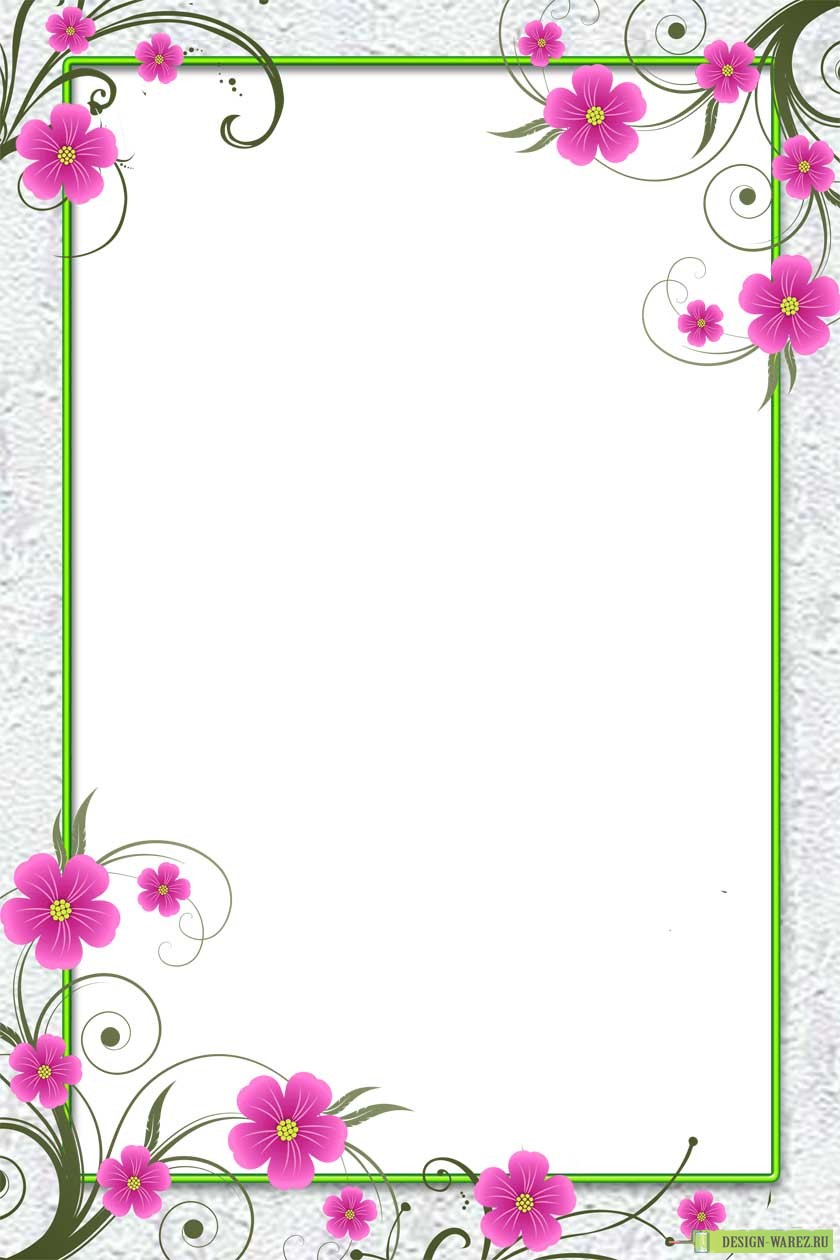 										2018г.							Двухэтажное светлое здание.Здесь со сказкою ждет нас свидание    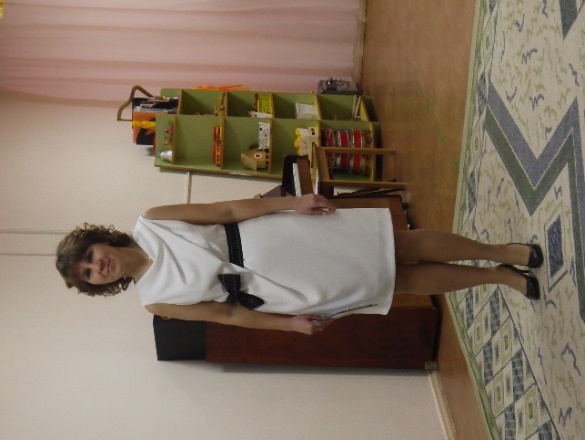 Мир прекрасный немного загадочныйКаждый день приглашает ребят.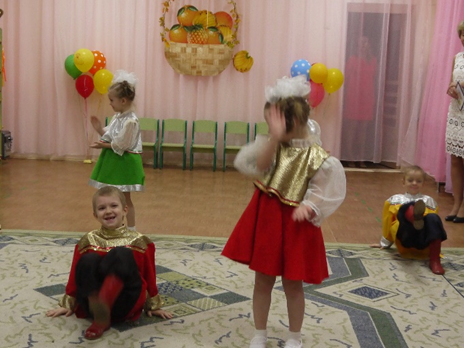 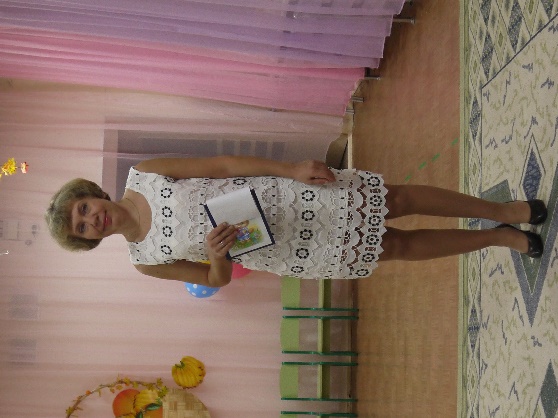 Песни в безоблачном небе летают,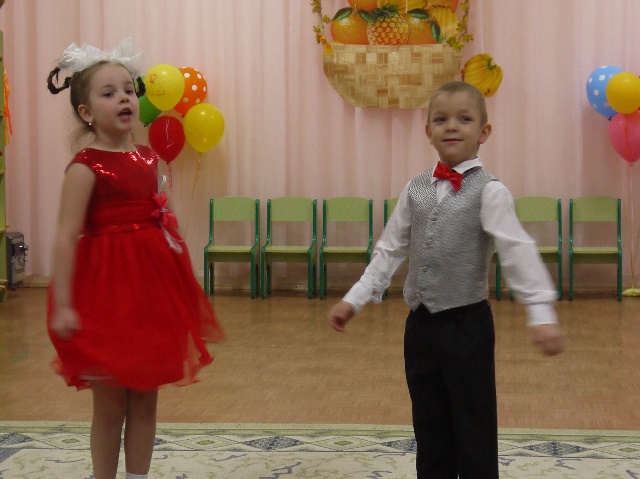 Песни друг дружку перегоняютИ опускаются  плавно кружаКаждая песенка хороша.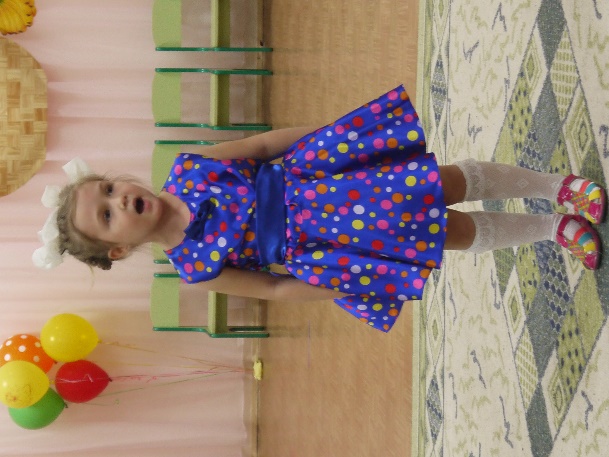 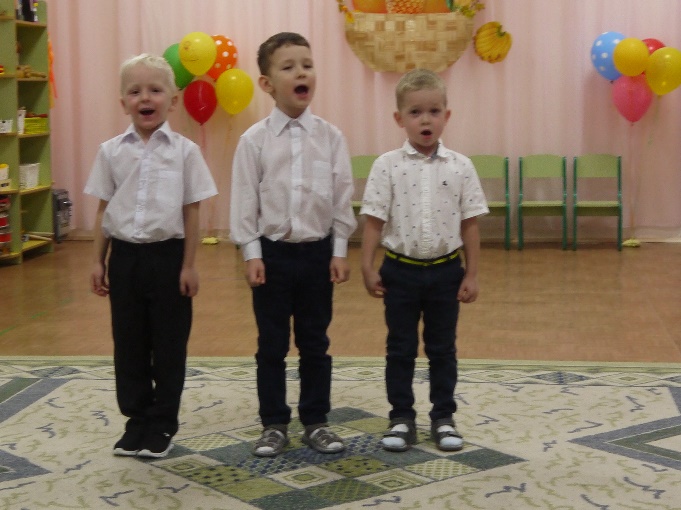 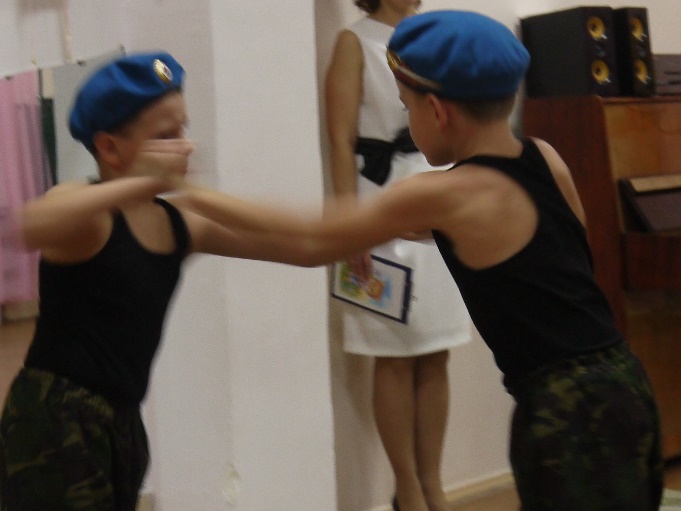 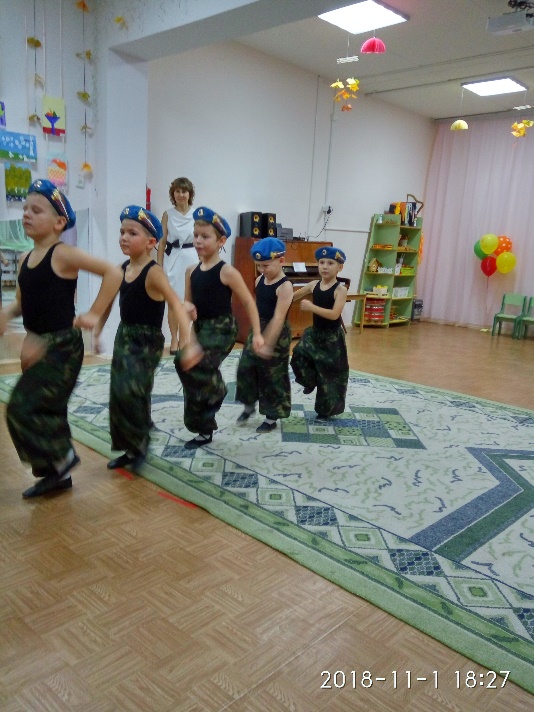 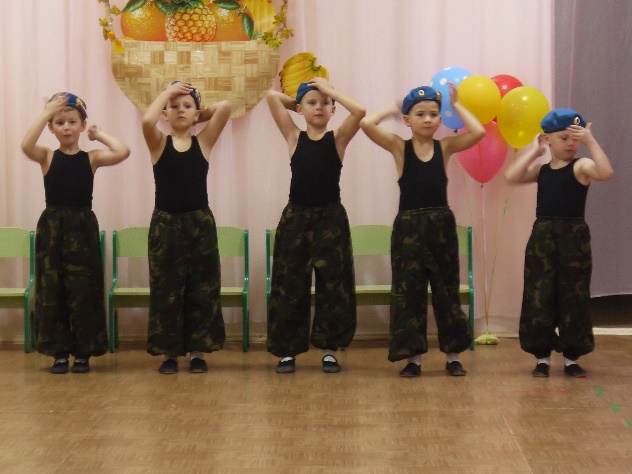 Дарите музыку друг другу!Пусть каждый день и каждый час,Подобно радостному чуду,Она звучит в сердцах у нас.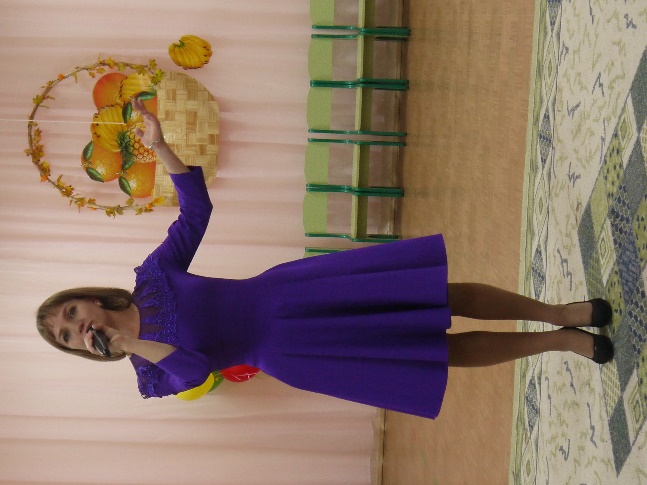 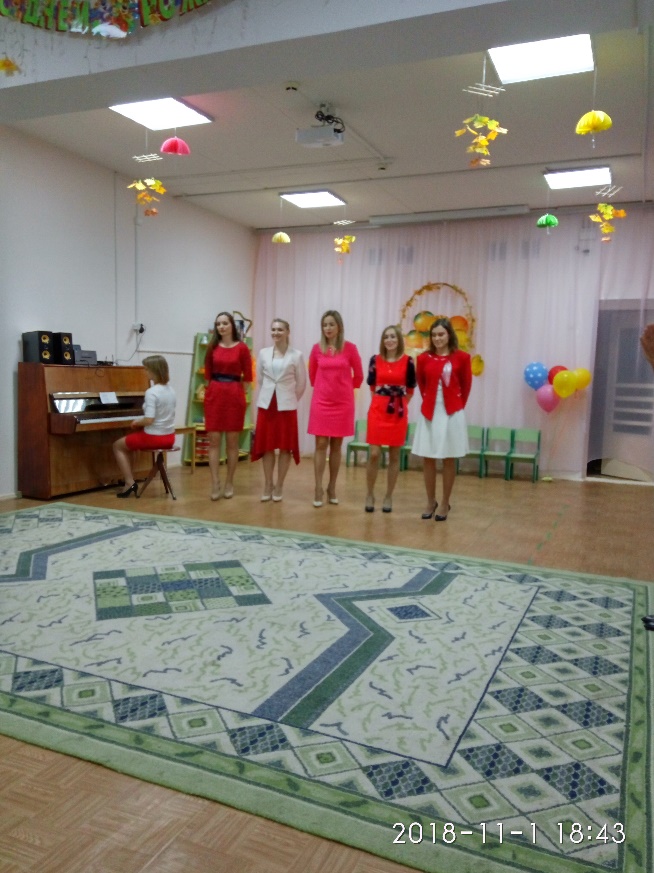 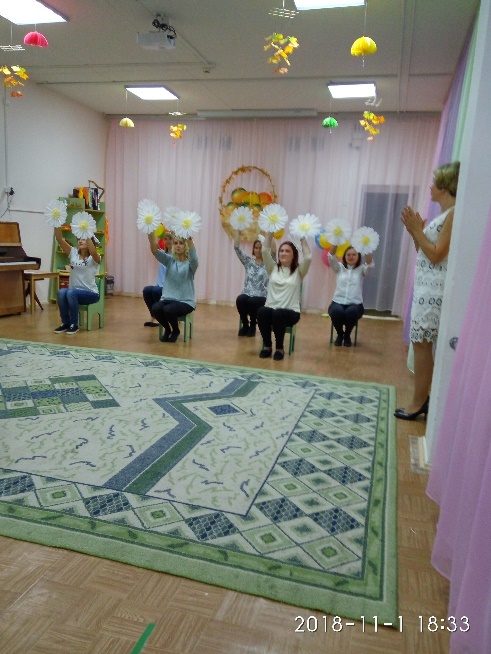 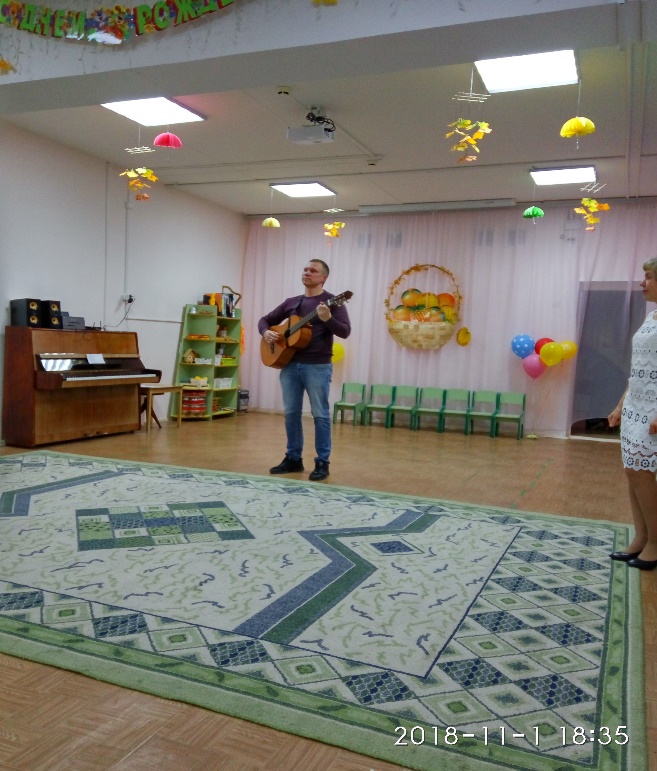 